Publicado en Madrid el 20/05/2020 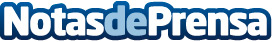 DEYDE Data Quality nombra a Abraham Olivares como Director Comercial en América LatinaDEYDE Data Quality incorpora a Abraham Olivares como nuevo Director Comercial para América Latina, para potenciar su estrategia de crecimiento en dicha regiónDatos de contacto:Roberto Verbo661770865Nota de prensa publicada en: https://www.notasdeprensa.es/deyde-data-quality-nombra-a-abraham-olivares Categorias: Internacional Nacional Madrid Logística Nombramientos Software Recursos humanos Consumo http://www.notasdeprensa.es